Western Australia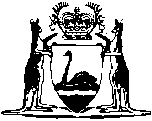 Companies Act 1893		This Act was repealed by the Companies Act 1943 s. 4(1) (No. 36 of 1943) as at 29 Dec 1947.		There are no Word versions of this Act, only PDFs in the Reprinted Acts database are available.